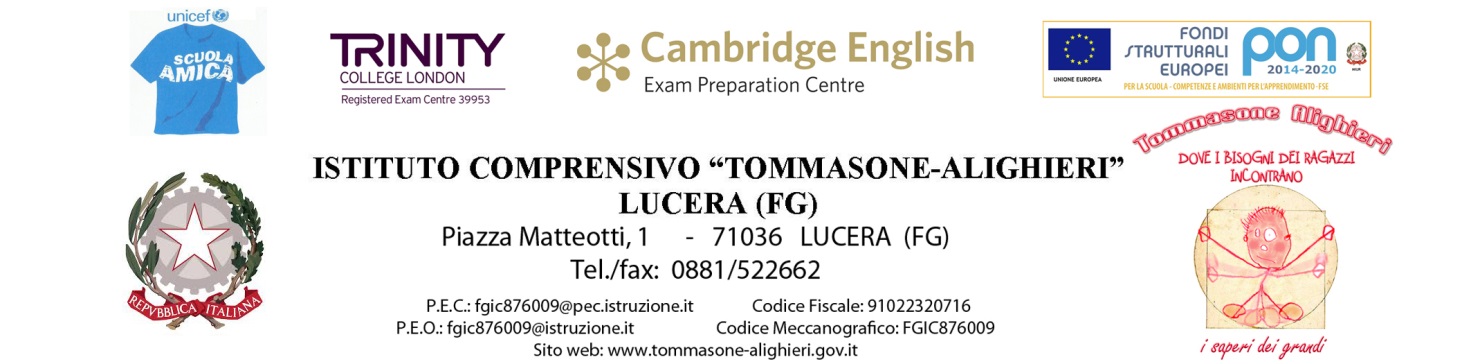 MODULO  PER LA SEGNALAZIONE  DELLA NON  CONFORMITÀNEI  LUOGHI  DI  LAVORODati del lavoratore che effettua la segnalazioneDati del lavoratore che effettua la segnalazioneDati del lavoratore che effettua la segnalazioneNome:Cognome:Data:Luogo di lavoro presso il quale è stata riscontrata la non conformità ai fini della sicurezzaLuogo di lavoro presso il quale è stata riscontrata la non conformità ai fini della sicurezzaLuogo di lavoro presso il quale è stata riscontrata la non conformità ai fini della sicurezzaPlesso:Luogo:Descrizione della/e non conformità (pericolo/rischio) riscontrata/e:Descrizione della/e non conformità (pericolo/rischio) riscontrata/e:Descrizione della/e non conformità (pericolo/rischio) riscontrata/e:---------Data di segnalazione:Data di segnalazione:Firma di chieffettua lasegnalazione:Firma di chieffettua lasegnalazione:Numero e data di ricevimentodel protocollo (riservato all’Ufficio):Numero e data di ricevimentodel protocollo (riservato all’Ufficio):